Izglītības programma – Kokizstrādājumu izgatavošanaKvalifikācija – mēbeļu galdnieksPriekšmeta programma –Kokapstrādes tehnoloģija;Praktiskās mācībasApmācības kurss – 1.5 gadiPraktisko darbu tēma Nr.3Darbs ar rokas instrumentiem;Koksnes zāģēšana.Darba mērķis:Teorētisko zināšanu nostiprināšana praksē pielietojot zāģēšanu ar rokas zāģi. Darba uzdevums:1.Zāģēšana šķērsām.3.Līdztekus šķiedrām.2.Zāģēšana pa līklīniju.Darba ilgums:1 stunda.Darba vieta:Mēbeļu galdnieku darbnīca.Darba drošības noteikumi:Instruktāža darba vietā.Darba instrumenti, iekārtas, materiāli:Kombinezons, darba apģērbs;Pierakstu burtnīca, pildspalva;Rokas zāģi: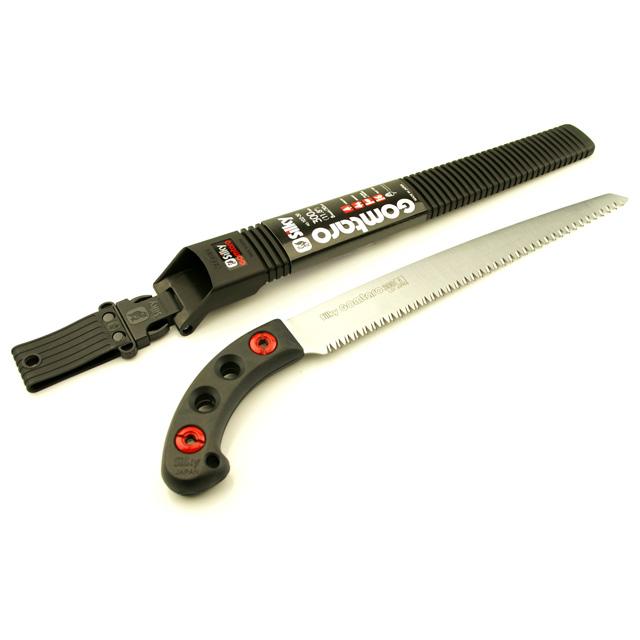 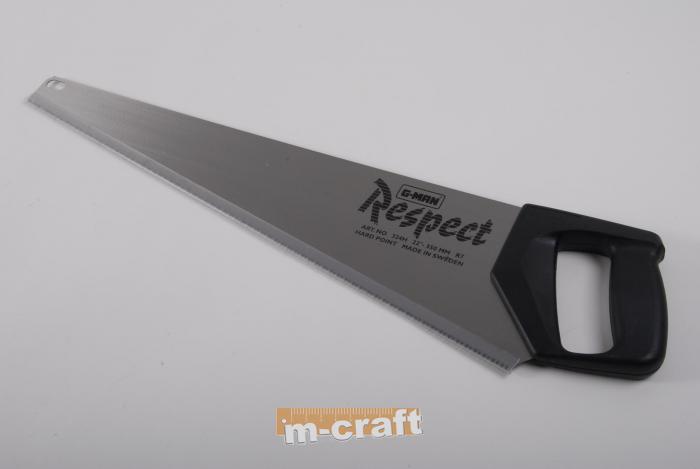 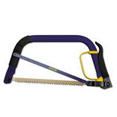 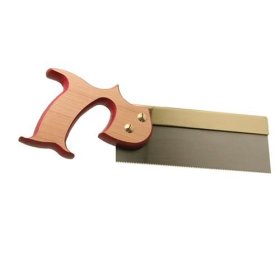 4.Mērlenta;      5.Zīmulis;6.Bāzes detaļa aizzīmēšanas darbam.Darba gaita:Iepazīties ar rokas zāģiem un to veidiem;Izmantojot bāzes detaļu, veikt praktiskus zāģēšanas darbus;Aizzīmēt, novilkt līnijas mērīt;Mērlentas, lineāla, zīmuļa lietošana; Zāģēšana šķērsām un līdztekus šķiedrām;Zāģēšana pa līklīniju. Fiksē pierakstos darba gaitu, izdara secinājumus.Atskaite:Sagatavot izpildītā darba atskaiti:Bāzes detaļa, mērinstrumentu pielietošanaDažādu aizzīmēšanas instrumentu pielietošana, salīdzināt iegūtos rezultātus;Zāģēšana šķērsām.Līdztekus šķiedrām.Zāģēšana pa līklīniju.Uzrakstīt secinājumus.Kontroljautājumi: Kā sauc pielietotos zāģus?Kādos gadījumos tos lieto?Kā  praktiski jāveic zāģēšanu pa līklīniju?Kā zāģu zobu izmēri, forma un kvalitāte ietekmē zāģēšanu?Vērtējums:Audzēkņu praktisko mācību zināšanu un prasmju pārbaudes vērtēšana, notiek vērtējot darba gaitas uzdevumu izpildi ar atzīmēm, vadoties pēc vērtēšanas kritērijiem, maksimālā atzīme – 10.Literatūra un citi izziņas materiāli:1.A.Domkins Koks tavās mājās;-Praktiski padomi.Līmētas koksnes materiāli;-71. – 98. Lpp, Jumava